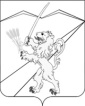 АДМИНИСТРАЦИЯ ЗАССОВСКОГО СЕЛЬСКОГО ПОСЕЛЕНИЯ ЛАБИНСКОГО РАЙОНАП О С Т А Н О В Л Е Н И Е    От_____2021г.                                                                                     № ____ станица ЗассовскаяОб определении случаев осуществления банковского сопровождения контрактов, предметом которых являются поставки товаров, выполнение работ, оказание услуг для обеспечения муниципальных нужд Зассовского сельского поселения Лабинского районаВо исполнение Федерального закона от 5 апреля 2013 года № 44-ФЗ «О контрактной системе в сфере закупок товаров, работ, услуг для обеспечения государственных и муниципальных нужд» (далее Закон 44-ФЗ), в соответствии с постановлением Правительства Российской Федерации от 20 сентября 2014 года № 963  «Об осуществлении банковского сопровождения контрактов» п о с т а н о в л я ю:1. Установить, что минимальный размер начальной (максимальной) цены контракта, цены контракта, заключаемого с единственным поставщиком (подрядчиком, исполнителем), с учетом значения которого муниципальное образование Лабинский район определяет случаи осуществления банковского сопровождения контрактов, предметом которых являются поставка товаров, выполнение работ, оказание услуг для муниципальных нужд муниципального образования Лабинский район, составляет:1) в отношении банковского сопровождения контракта, заключающегося в проведении банком, привлеченным поставщиком (подрядчиком, исполнителем) или заказчиком, мониторинга расчетов в рамках исполнения контракта не менее 200 млн. рублей;2) в отношении банковского сопровождения контракта, предусматривающего привлечение поставщиком (подрядчиком, исполнителем) или заказчиком банка в целях оказания услуг, позволяющих обеспечить соответствие принимаемых товаров, работ (их результатов), услуг условиям контракта не менее 5 млрд. рублей.2. Установить, что определенный настоящим постановлением минимальный размер начальной (максимальной) цены контракта (цены контракта, заключаемого с единственным поставщиком (подрядчиком, исполнителем) может быть снижен, но не менее:1) в отношении банковского сопровождения контракта, предусмотренного подпунктом 1 пункта 1 - 50 млн. рублей;2) в отношении банковского сопровождения контракта, предусмотренного подпунктом 2 пункта 1 - 500 млн. рублей.3. Признать утратившим силу постановление администрации Зассовского сельского поселения Лабинского района от 30 декабря 2015 года № 159 «Об определении случаев осуществления банковского сопровождения контрактов, предметом которых являются поставки товаров, выполнение работ, оказание услуг для обеспечения муниципальных нужд Зассовского сельского поселения Лабинского района».Специалисту администрации  (Фроловой) обеспечить опубликование настоящего постановления в информационно - телекоммуникационной сети «Интернет».Контроль за выполнением настоящего постановления оставляю за собой.Постановление вступает в силу со дня его официального обнародования.Глава администрацииЗассовского сельского поселенияЛабинского района                                                                          С.В. Суховеев